Beantragung von Datenauswertungen im TumorzentrumErklärungen siehe Rückseite des Formulars bzw. Datenhaltungs- und Datenberechtigungskonzept im TZ OÖDen freigegebenen Antrag bitte in Kopie an statistik@tumorzentrum.at übermitteln, danke.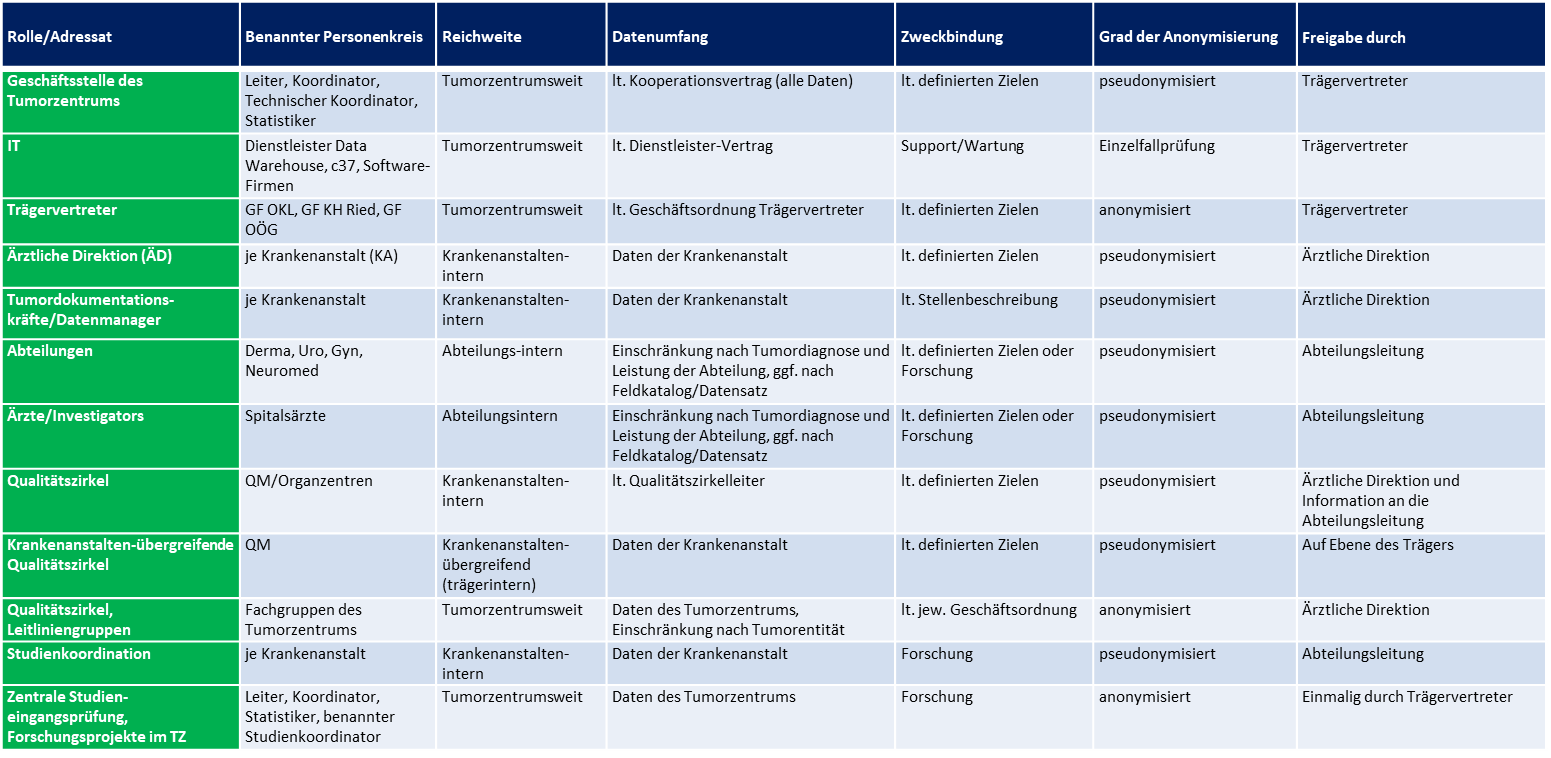 Kurzbeschreibung der geplanten AnalyseAntragsteller (Name)Funktion des AntragstellersTelefonAdressat der AuswertungJene Personen, die Zugriff auf die Auswertung erhalten sollen, bitte auf der nächsten Seite anführen.Jene Personen, die Zugriff auf die Auswertung erhalten sollen, bitte auf der nächsten Seite anführen.Jene Personen, die Zugriff auf die Auswertung erhalten sollen, bitte auf der nächsten Seite anführen.Zweck der Auswertung Mediz. Fall- und Leistungszahlen Zertifizierungserfordernisse Berufsgruppen-bezogene Auswertungen Forschungsprojekte und Register Daten für gesetzliche Vorgaben (Statistik Austria, …) Interne Kommunikation Information der Öffentlichkeit (keine Werbung) Andere:  Mediz. Fall- und Leistungszahlen Zertifizierungserfordernisse Berufsgruppen-bezogene Auswertungen Forschungsprojekte und Register Daten für gesetzliche Vorgaben (Statistik Austria, …) Interne Kommunikation Information der Öffentlichkeit (keine Werbung) Andere: Datenquellen C37 generische Auswertung C37 Ausw. mit QlikView/QlikSense C37 mit Controllingdaten  Andere:Reichweite ausschließlich abteilungsintern abteilungsübergreifend, spitalsintern häuserübergreifend, trägerintern trägerübergreifend Andere:  ausschließlich abteilungsintern abteilungsübergreifend, spitalsintern häuserübergreifend, trägerintern trägerübergreifend Andere: Grad der Anonymisierung/ Aggregierung Mitarbeiter-bezogene Daten nicht vorgesehen  anonymisiert nicht anonymisiert (namentlich)Patienten-bezogene Daten anonymisiert  pseudonymisiert (meist KIS-ID) nicht anonymisiert (namentlich)Aggregierungsniveau Aggregierte Daten; aggregiert nach:  RohdatenMitarbeiter-bezogene Daten nicht vorgesehen  anonymisiert nicht anonymisiert (namentlich)Patienten-bezogene Daten anonymisiert  pseudonymisiert (meist KIS-ID) nicht anonymisiert (namentlich)Aggregierungsniveau Aggregierte Daten; aggregiert nach:  RohdatenFrequenz der Analyse einmalig          wiederholte Auswertung vorgesehen Zeitlich befristete Analysen:  Zugriff auf die AuswertungJeweils Name, Funktion, Mailadresse1.   2.   3.   4.   5.   6.   7.   8.   9.   10.   Freigabe durchFunktion Name     Datum, Unterschrift, ggfs. Stempel